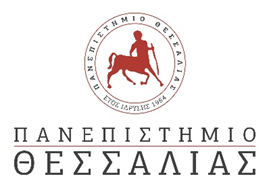 ΠΡΟΓΡΑΜΜΑ ΣΠΟΥΔΩΝ ΜΗΧΑΝΟΛΟΓΩΝ ΜΗΧΑΝΙΚΩΝ Τ.Ε.Α Ν Α Κ Ο Ι Ν Ω Σ ΗΗ ορκωμοσία – απονομή των πτυχίων του Προγράμματος Σπουδών Μηχανολόγων Μηχανικών Τ.Ε., θα πραγματοποιηθεί την Τετάρτη 10 Ιουλίου 2019 και ώρα 11.00 π.μ. στο αμφιθέατρο του κτιρίου των πρώην τμημάτων Διοίκησης Επιχειρήσεων/ Μηχανικών Πληροφορικής.Oι υποψήφιοι πρέπει μια ώρα πριν την ορκωμοσία να περάσουν από το Μητρώο Φοιτητών προκειμένου να υπογράψουν (ι) το πρωτόκολλο καθομολόγησης και το (ιι) βιβλίο πτυχιούχων.